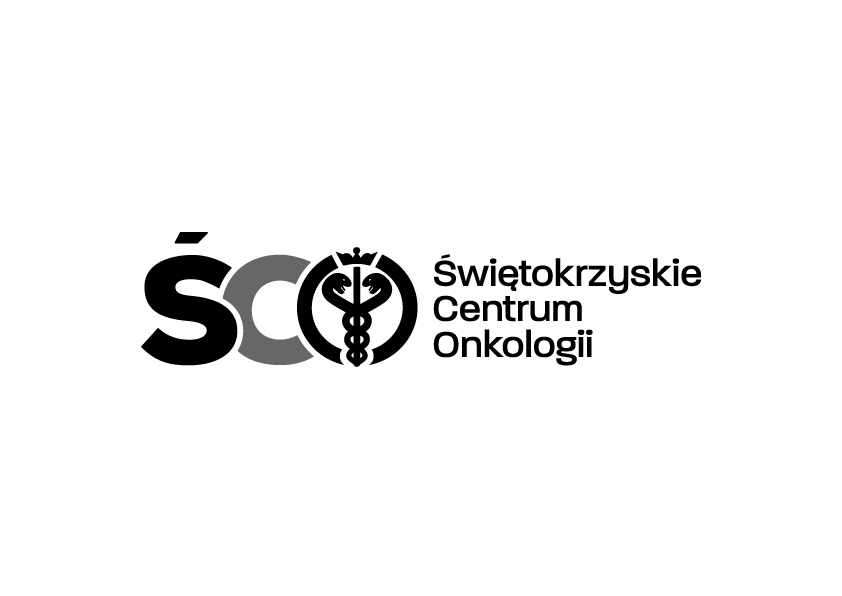 Adres: ul. Artwińskiego , 25-734 Kielce  Sekcja Zamówień Publicznychtel.: (0-41) 36-74-279  									Kielce dn. 09.10.2023rIZP.2411.216.2023.IA								 							 WSZYSCY WYKONAWCY ZMIANA TERMINU  OTWARCIA I SKŁADANIA OFERYDot. IZP.2411.216.2023.IA: Zakup wraz z dostawą jednorazowych  sterylnych  zestawów  prekursora do wytwarzania radiofarmaceutyku DOTA-TATE znakowanego 68Ga  (150 zestawów)  dostępny w procedurze importu docelowego dla Zakładu Medycyny Nuklearnej z Ośrodkiem PET Świętokrzyskiego Centrum Onkologii w Kielcach”	      Zamawiający na podstawie art. 284 ust. 3 ustawy Prawo zamówień publicznych, przedłuża termin składania ofert.Zamawiający wyznacza termin składania ofert na dzień 13.10.2023r. godz. 9:00 oraz termin otwarcia ofert na dzień 13.10.2023r. godz. 10:00.ROZDZIAŁ XII – SPOSÓB ORAZ TERMIN SKŁADANIA OFERT otrzymuje brzmienie:Ofertę należy złożyć w terminie do dnia 13.10.2023r.  do godz. 9:00.Sposób składania ofert: za pośrednictwem platformy zakupowej: https://platformazakupowa.pl/pn/onkol_kielce  (Zob. Rozdział V). Otwarcie ofert nastąpi na platformie zakupowej, o której mowa w pkt 2, w dniu 13.10.2023 r.  o godz. 10:00.Zamawiający, najpóźniej przed otwarciem ofert, udostępni na stronie internetowej prowadzonego postępowania informację o kwocie, jaką zamierza przeznaczyć na sfinansowanie zamówienia.        Ponadto na podstawie art. 286 ust. 1 ustawy Prawo zamówień publicznych Zamawiający zmienia zapisy SWZ w zakresie:- ROZDZIAŁU VI – TERMIN ZWIĄZANIA OFERTĄ z dnia  09.11.2023r. na 11.11.2023r.-ROZDZIAŁU III – Miejsce realizacji zamówienia z „Zakładu Medycyny Nuklearnej z Ośrodkiem PET Świętokrzyskiego Centrum Onkologii w Kielcach” na: „Apteka Szpitalna Świętokrzyskiego Centrum Onkologii w Kielcach”.ROZDZIAŁ VI – TERMIN ZWIĄZANIA OFERTĄ otrzymuje brzmienie:,,Wykonawca jest związany ofertą do dnia 11.11.2023r.”      Odpowiednio na podstawie art. 286 ust. 9 ustawy Prawo zamówień publicznych  zmianie ulega również ogłoszenie o zamówieniu.Pozostałe zapisy SWZ pozostają bez zmian.     Z poważaniem Kierownik Działu Zamówień Publicznych Mariusz Klimczak